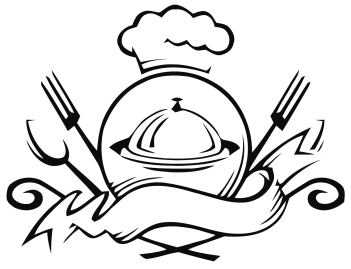 ЯслиСадЗАВТРАК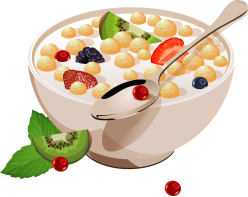 ЗАВТРАКЗАВТРАККаша молочная «Геркулес» жидкая150180Кофейный напиток на молоке150180Хлеб пшеничный йодированный3035Сыр (порция)1012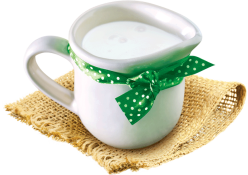 ВТОРОЙ ЗАВТРАКВТОРОЙ ЗАВТРАКВТОРОЙ ЗАВТРАКСнежок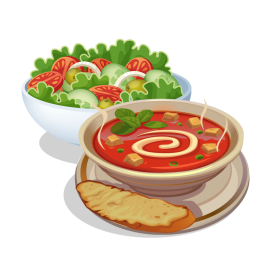 150180ОБЕДОБЕДОБЕДЩи из свежей капусты с мясом и сметаной140/10/8190/10/10Суфле рыбное5070Картофельное пюре100130Огурец соленый1520Напиток из плодов шиповника150180Хлеб ржаной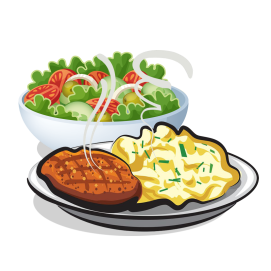 2538УПЛОТНЕННЫЙ ПОЛДНИКУПЛОТНЕННЫЙ ПОЛДНИКУПЛОТНЕННЫЙ ПОЛДНИКЗапеканка из творога с морковью и сгущенным молоком130/15160/20Чай с низким содержанием сахара150180Хлеб пшеничный йодированный2025